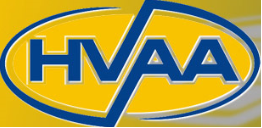 The Huntingdon Valley Athletics AssociationStephen H. Silverman Leadership Award Application(Deadline for receipt of applications to HVAA is April 15)Dedicated to the memory of Stephen H. Silverman, past President of HVAA Board of Directors and community servant, this $500 scholarship will be awarded annually to an eligible graduating high school Senior who is going on to pursue a secondary education. In keeping with Steve Silverman’s passion and commitment to community service and youth development through positive activities, the recipient of this award must demonstrate high moral standards and character, leadership qualities and a history of service to his/her community.Instruction to Applicant:Please provide the information requested. Print and mail application to HVAA, PO Box 155, Huntingdon Valley, PA 19006. The HVAA Board of Directors will review all applications. HVAA may request that you participate in an interview. The chosen recipient will be notified by mail on or before June 1st..
Part 1:Applicant’s Name:										Applicant’s Address:										Applicant’s Phone:	(home)					(alternate)			Email address:											Part 2:Please list the Colleges/Universities/Higher Education Programs to which you have applied for admission. 	
Circle any to which you have been accepted.1.						2.					3.						4.					5.						6.					Part 3:Please provide the names and phone numbers of 3 non-family adult references that the HVAA selection committee may contact for further information:1.											2.											3.											Part 4:Please list all community-related service activities in which you have been involved and briefly describe your involvement and dates of service. Activity/Organization		Dates		Involvement			 Part 5:Essay: Using approximately 250 words, please describe your future plans and why you believe you are deserving of this award. You may wish to include an example or situation where you displayed leadership and what you learned as a result of your involvement with the community. (If you complete this application using MS Word you will not be limited by the space provided. If you print this application and hand-write your answer, please include additional sheets as needed.)
